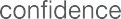 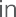 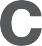 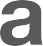 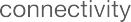 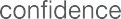 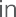 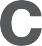 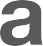 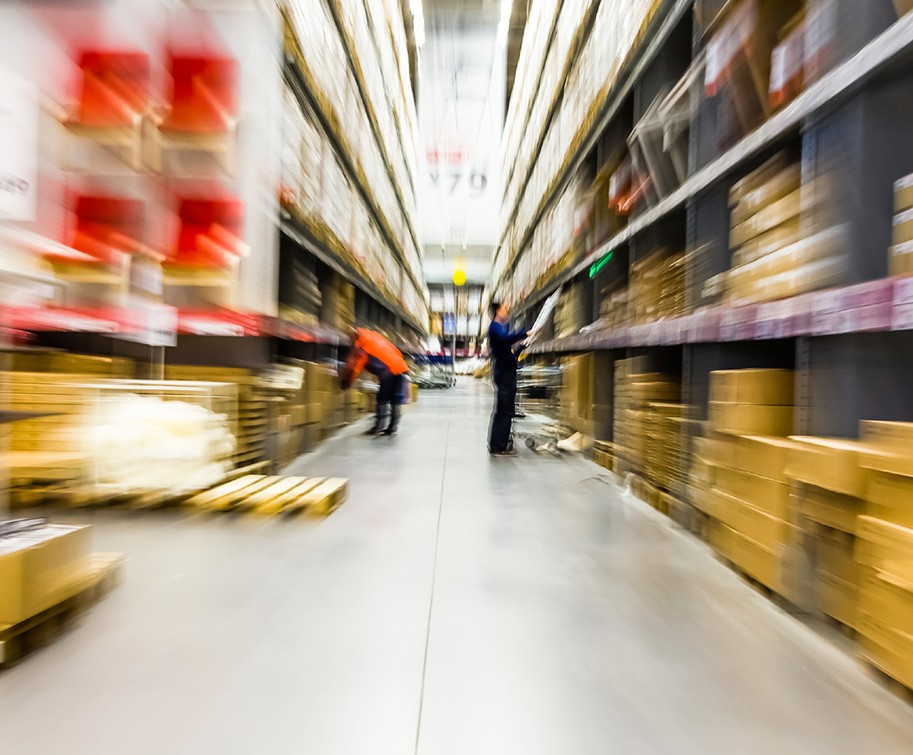 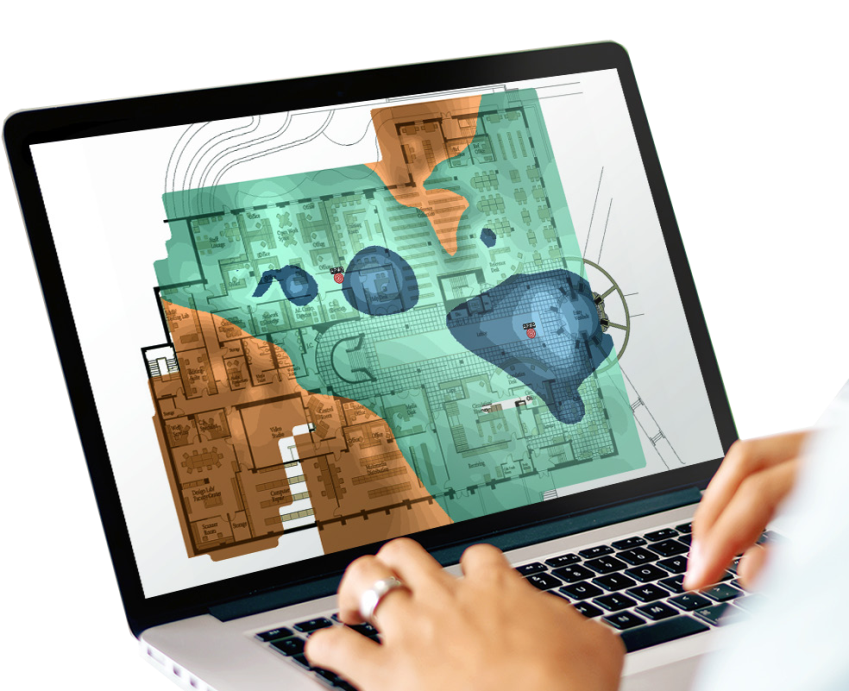 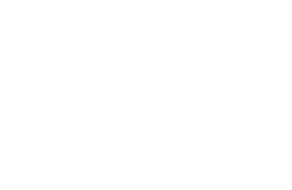 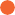 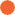 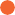 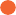 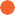 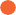 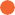 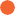 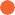 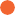 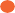 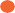 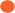 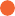 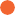 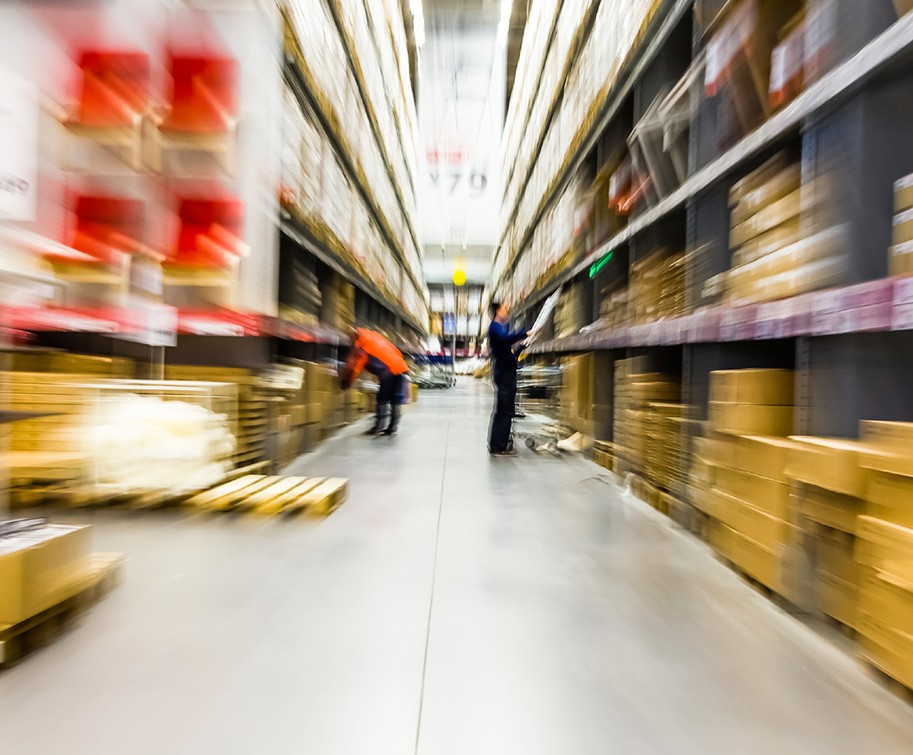 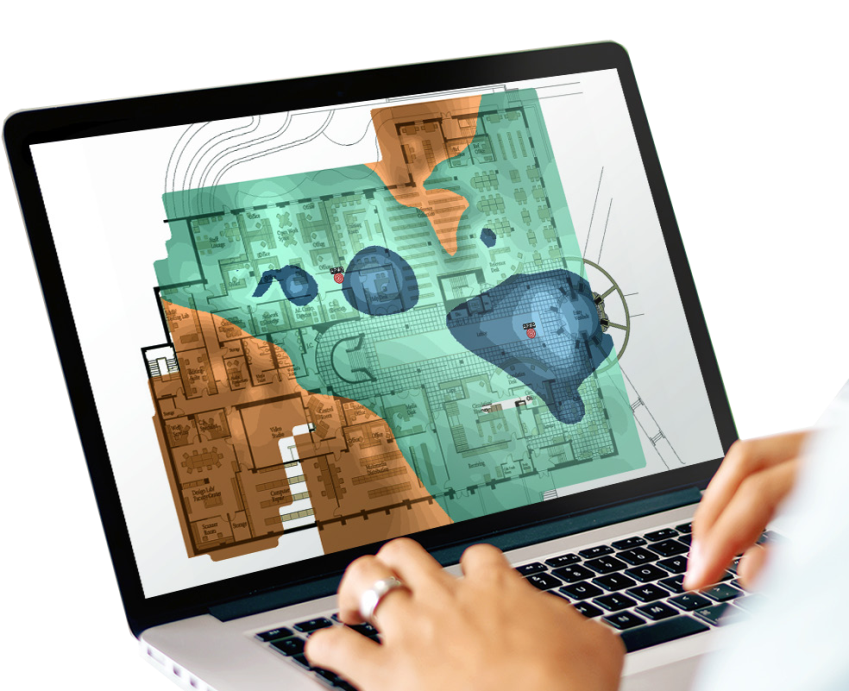 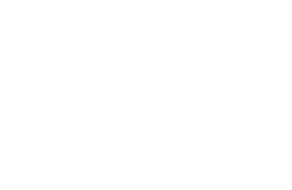 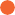 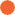 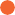 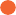 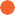 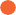 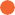 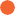 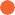 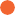 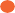 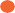 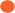 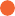 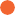 PROFESSIONAL SERVICESWI-FI INTAKEFORMULIER Wi-Fi IntakeformulierProjectoverzichtWLAN DekkingsgebiedWLAN Ontwerp en UitgangspuntenLAN (Non-WLAN) OntwerpToegang tot de Locatie KlantnaamKlantnaamAdresAdresSector
Geef alle sectoren aan waar het Wi-Fi network gebruikt zal worden. Voeg toe indien nodig.Sector
Geef alle sectoren aan waar het Wi-Fi network gebruikt zal worden. Voeg toe indien nodig.Sector
Geef alle sectoren aan waar het Wi-Fi network gebruikt zal worden. Voeg toe indien nodig.Sector
Geef alle sectoren aan waar het Wi-Fi network gebruikt zal worden. Voeg toe indien nodig.Sector
Geef alle sectoren aan waar het Wi-Fi network gebruikt zal worden. Voeg toe indien nodig.Sector
Geef alle sectoren aan waar het Wi-Fi network gebruikt zal worden. Voeg toe indien nodig.Sector
Geef alle sectoren aan waar het Wi-Fi network gebruikt zal worden. Voeg toe indien nodig.Sector
Geef alle sectoren aan waar het Wi-Fi network gebruikt zal worden. Voeg toe indien nodig. Mobile Carrier / Provider Mobile Carrier / Provider Mobile Carrier / Provider Kantoor Kantoor Kantoor Bijkantoor Bijkantoor Industrie Industrie Industrie Logistiek Logistiek Logistiek Transport Transport Magazijn Magazijn Magazijn Gezondheidszorg Gezondheidszorg Gezondheidszorg Onderwijs Onderwijs Overheid Overheid Overheid Camping Camping Camping Recreatiepark Recreatiepark Stadion Stadion Stadion Winkel Winkel Winkel Horeca Horeca MKB MKB MKBProjectoverzicht
Geef een korte omschrijving van het gehele project. Geef daarbij aan hoe en waar de Wi-Fi gebruikt zal worden.Projectoverzicht
Geef een korte omschrijving van het gehele project. Geef daarbij aan hoe en waar de Wi-Fi gebruikt zal worden.Projectoverzicht
Geef een korte omschrijving van het gehele project. Geef daarbij aan hoe en waar de Wi-Fi gebruikt zal worden.Projectoverzicht
Geef een korte omschrijving van het gehele project. Geef daarbij aan hoe en waar de Wi-Fi gebruikt zal worden.Projectoverzicht
Geef een korte omschrijving van het gehele project. Geef daarbij aan hoe en waar de Wi-Fi gebruikt zal worden.Projectoverzicht
Geef een korte omschrijving van het gehele project. Geef daarbij aan hoe en waar de Wi-Fi gebruikt zal worden.Projectoverzicht
Geef een korte omschrijving van het gehele project. Geef daarbij aan hoe en waar de Wi-Fi gebruikt zal worden.Projectoverzicht
Geef een korte omschrijving van het gehele project. Geef daarbij aan hoe en waar de Wi-Fi gebruikt zal worden.Contactinformatie
Graag de contactinformatie verstrekken van zowel de eindgebruiker als eventuele derde partijen.Contactinformatie
Graag de contactinformatie verstrekken van zowel de eindgebruiker als eventuele derde partijen.Contactinformatie
Graag de contactinformatie verstrekken van zowel de eindgebruiker als eventuele derde partijen.Contactinformatie
Graag de contactinformatie verstrekken van zowel de eindgebruiker als eventuele derde partijen.Contactinformatie
Graag de contactinformatie verstrekken van zowel de eindgebruiker als eventuele derde partijen.Contactinformatie
Graag de contactinformatie verstrekken van zowel de eindgebruiker als eventuele derde partijen.Contactinformatie
Graag de contactinformatie verstrekken van zowel de eindgebruiker als eventuele derde partijen.Contactinformatie
Graag de contactinformatie verstrekken van zowel de eindgebruiker als eventuele derde partijen.NaamFunctieFunctieFunctieTelefoonMobielMobielE-mailadresVestigingen / Locaties 
Noteer elke locatie waar Wi-Fi gebruikt gaat worden en welke onderdeel dient uit te maken van de site survey. Geef hierbij tevens voor elke locatie de contactpersoon ter plaatse aan.Vestigingen / Locaties 
Noteer elke locatie waar Wi-Fi gebruikt gaat worden en welke onderdeel dient uit te maken van de site survey. Geef hierbij tevens voor elke locatie de contactpersoon ter plaatse aan.Vestigingen / Locaties 
Noteer elke locatie waar Wi-Fi gebruikt gaat worden en welke onderdeel dient uit te maken van de site survey. Geef hierbij tevens voor elke locatie de contactpersoon ter plaatse aan.LocatieAdresContactpersoonPlattegronden
Voor elk gebouw dient een digitale plattegrond verstrekt te worden. Bij voorkeur dienen daarnaast ook plattegronden aangeleverd te worden waarin het gewenste dekkingsgebied is aangegeven alsmede eventuele serverruimtes/patchkasten locaties.   Wi-Fi
  Wat voor soort apparatuur dient het WLAN te ondersteunen?   Wi-Fi
  Wat voor soort apparatuur dient het WLAN te ondersteunen?   Wi-Fi
  Wat voor soort apparatuur dient het WLAN te ondersteunen?   Wi-Fi
  Wat voor soort apparatuur dient het WLAN te ondersteunen? ApparatuurMax aantalGemiddeld aantal 802.11() SupportedLaptopsSmart PhonesTabletsScannersVoIP Phones(anders)Wi-Fi Applicaties Wat voor soort applicaties dient het WLAN te ondersteunen? Wi-Fi Applicaties Wat voor soort applicaties dient het WLAN te ondersteunen? Wi-Fi Applicaties Wat voor soort applicaties dient het WLAN te ondersteunen? ApplicatieMax. GebruikersGemiddeld Aantal GebruikersGemiddeld Aantal GebruikersWeb / EmailFile / PrintVoIP(anders)Gebruikersgroepen
Geef aan welke groep voor zichzelf aparte functionaliteit / regels / gebruik / veiligheid nodig heeft. Voeg toe indien nodig.Gebruikersgroepen
Geef aan welke groep voor zichzelf aparte functionaliteit / regels / gebruik / veiligheid nodig heeft. Voeg toe indien nodig.Gebruikersgroepen
Geef aan welke groep voor zichzelf aparte functionaliteit / regels / gebruik / veiligheid nodig heeft. Voeg toe indien nodig.Gebruikersgroepen
Geef aan welke groep voor zichzelf aparte functionaliteit / regels / gebruik / veiligheid nodig heeft. Voeg toe indien nodig.Gebruikersgroepen
Geef aan welke groep voor zichzelf aparte functionaliteit / regels / gebruik / veiligheid nodig heeft. Voeg toe indien nodig.Gebruikersgroepen
Geef aan welke groep voor zichzelf aparte functionaliteit / regels / gebruik / veiligheid nodig heeft. Voeg toe indien nodig. Gebruikers Gebruikers IT IT Management Gasten Adminstratie/ Financieel Adminstratie/ Financieel Scanners / Printers Scanners / Printers Studenten AndersSSID’s Welke SSID’s zijn in gebruik of gewenst met wat voor soort authenticatie(Open, WPA2-PSK, 802.1X(RADIUS) of anders)?SSID’s Welke SSID’s zijn in gebruik of gewenst met wat voor soort authenticatie(Open, WPA2-PSK, 802.1X(RADIUS) of anders)?SSID’s Welke SSID’s zijn in gebruik of gewenst met wat voor soort authenticatie(Open, WPA2-PSK, 802.1X(RADIUS) of anders)?SSID’s Welke SSID’s zijn in gebruik of gewenst met wat voor soort authenticatie(Open, WPA2-PSK, 802.1X(RADIUS) of anders)?SSID’s Welke SSID’s zijn in gebruik of gewenst met wat voor soort authenticatie(Open, WPA2-PSK, 802.1X(RADIUS) of anders)?SSID’s Welke SSID’s zijn in gebruik of gewenst met wat voor soort authenticatie(Open, WPA2-PSK, 802.1X(RADIUS) of anders)?SSID’s Welke SSID’s zijn in gebruik of gewenst met wat voor soort authenticatie(Open, WPA2-PSK, 802.1X(RADIUS) of anders)?SSID’s Welke SSID’s zijn in gebruik of gewenst met wat voor soort authenticatie(Open, WPA2-PSK, 802.1X(RADIUS) of anders)?SSIDSSIDMax. GebruikersMax. GebruikersSoort authenticatieSoort authenticatieSoort authenticatieSoort authenticatieAccess Point en Antenne Vereisten
Zijn er esthetische vereisten voor de access points en antennes of zijn er beperkingen of voorkeuren waar het gaat om het plaatsen van access points of antennes?  Spelen omgevingsfactoren (hitte, koude, stof, water, veiligheid, etc.) nog een rol? Zo ja: Graag beschrijven.Wi-Fi Oplossing
Indien bekend zou u de gewenste Wi-Fi oplossing willen aangeven?Wi-Fi Oplossing
Indien bekend zou u de gewenste Wi-Fi oplossing willen aangeven?Wi-Fi Oplossing
Indien bekend zou u de gewenste Wi-Fi oplossing willen aangeven?Wi-Fi Oplossing
Indien bekend zou u de gewenste Wi-Fi oplossing willen aangeven? Ruckus Wireless Alcatel-Lucent Xclaim Wireless EnGeniusAanvullende wensen:Aanvullende wensen:Aanvullende wensen:Aanvullende wensen: SonicWALL Firewall Anders, namelijkLAN Poorten
Welke van de volgende situaties is van toepassing voor de Ethernet poorten van de  APs?   Graag ook een netwerkdiagram van het huidige bedrade netwerk alsmede de locaties van alle serverruimtes/patchkasten.LAN Poorten
Welke van de volgende situaties is van toepassing voor de Ethernet poorten van de  APs?   Graag ook een netwerkdiagram van het huidige bedrade netwerk alsmede de locaties van alle serverruimtes/patchkasten.Gebruik bestaande LAN switchesVoeg nieuwe  LAN switches toeAP Stroom
Welke van de volgende opties zal voor de stroomvoorziening van de access points gebruikt worden? AP Stroom
Welke van de volgende opties zal voor de stroomvoorziening van de access points gebruikt worden? POE – Bestaande LAN switchesPOE – Nieuwe LAN switchesAC PowerPower InjectorsAP Bekabeling
Wie zal de Ethernetbekabeling welke benodigd is voor het nieuwe WLAN aanleggen? LAN / WAN Segmentatie – VLANs
Hoeveel vlans zijn er in gebruik en dienen er voor het WLAN nieuwe vlans gedefinieerd te worden?LAN / WAN - QoSWordt momenteel gebruik gemaakt van QoS? Access Requirements
Is een van het volgende van toepassing om toegang tot de AP locaties te verkrijgen? Geef aan welke van toepassing zijn.Access Requirements
Is een van het volgende van toepassing om toegang tot de AP locaties te verkrijgen? Geef aan welke van toepassing zijn.LiftHoogwerkerLadderBegeleidingOpeningstijdenAndersVeiligheidZijn er persoonlijke beschermingsmiddelen verplicht? Geef aan welke verplicht zijn.Speciale Omstandigheden Graag aangeven indien er met de speciale omstandigheden rekening gehouden moet worden binnen het dekkingsgebied.